The City School          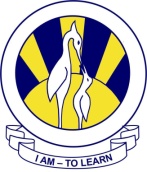 North Nazimabad Boys CampusDate: 24-09-2015Subject: MathematicsClass: 9thTeacher: Mohsin Zaki1Direct and Inverse Variation2Algebraic Manipulation and Formulae3Mensuration Arc length and Sector Area4Fractional indices5Pythagoras Theorem6Trigonometry and Practical Application of Trigonometry7Volume And Surface Area